Муниципальное дошкольное образовательное учреждение«Детский сад №18 комбинированного вида»Конспект открытого занятия во второй младшей группе «День Земли»Разработала и провела воспитатель Силантьева А.С.Программное содержание:Воспитывать любовь и уважительное отношение к живой природе.Уточнить знания о том из чего состоит наша планета и без чего не может быть жизни на Земле.Воспитывать желание сохранять планету чистой.Воспитательные:воспитывать любовь к природе;Образовательные:формирование у детей чувства бережного, ответственного отношения к природе; закрепить представление детей о нравственных ценностях природы;Предварительная работа:1. Наблюдение за весенними изменениями в природе.2. Беседа о правилах поведения в лесу, на лугу, у водоемов.3. Чтение произведений о весне: Л. Толстой «Пришла весна»,                          А. Плещеев «Сельская песенка», песенки, потешки, загадки о весне.Материалы и оборудование:Спортивная дорожка; импровизированная поляна; иллюстрации с изображением загрязнённой и чистой природы, две мышки игрушки, шишки,  корзина.Ход занятия:Приветствие:Звучит аудиозапись «Пение птиц». Дети встают в круг.Здравствуй, солнце золотое! (руки вверх)Здравствуй, небо голубое! (руки в стороны)Здравствуй, матушка земля! (плавные движения руками)Здравствуйте, мои друзья! (руки протягиваем перед собой)Дружно за руки возьмемся, и друг другу улыбнемся!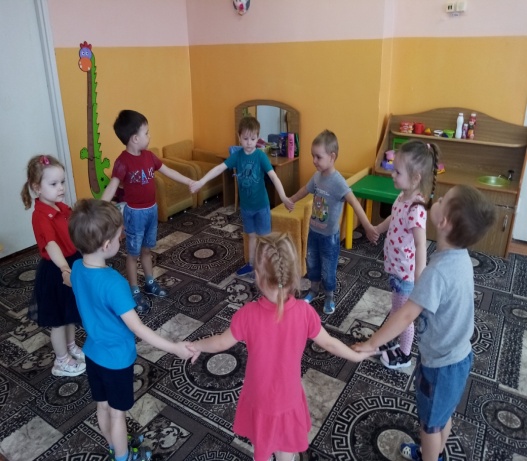 В. - Сегодня мы собрались здесь, чтобы отметить замечательный праздник – День Земли. Празднуют его все люди, которые любят свою планету – дом, любят родную природу, свой отчий край.В. - А кто из вас знает, что такое земляВ. – Это большая планета под названием земля, а это (глобус) макет планеты земля. Земля такая большая, что если где-то идет снег, то в это время в другом месте светит солнце. Земля вращается. Повернется она вокруг себя – вот и прошел день. Земля – это большой дом, где живет много людей, животных, птиц, рыб и мы с вами  тоже живем на планете Земля.      В. - Ребята, а что значит «любить природу, свой родной край, свою планету»? (Рассуждения, ответы детей).В. - Дети, а вы любите весну? (ответы детей) сегодня мы с вами отправимся в путешествие на волшебную поляну, где всегда весна и тепло, травка пушистая и зеленая.Строимся друг за другом и отправляемся.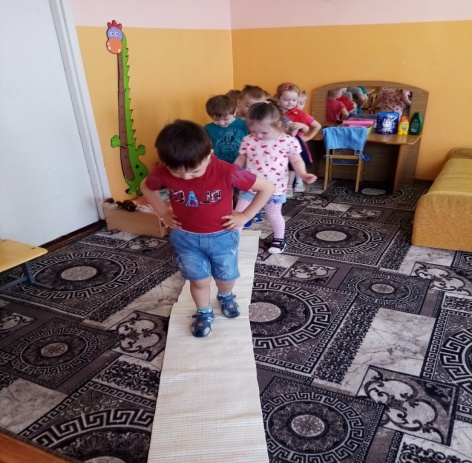 (Звучит веселая музыка. На полу расстелена спортивная дорожка. Дети друг за другом идут по ней.)В. -Ребята, вот мы и очутились на волшебной поляне. Вот только почему здесь столько мусора! (на поляне лежат обертки от конфет) Кто же это так намусорил?(Внимание на игрушки-мышки.)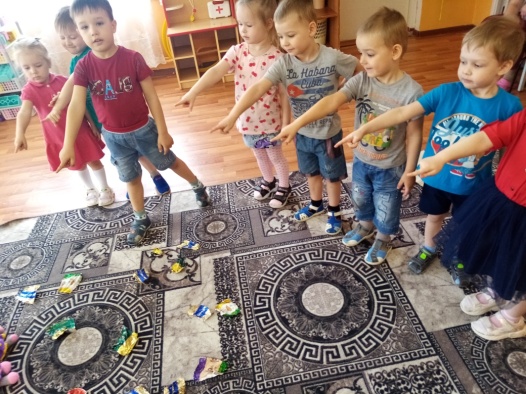 В. – Здравствуйте, мышки. Скажите, пожалуйста, а почему здесь столько мусора?Мышки - мы конфеты ели. А что такого? Ой, да мест на земле много, если  тут немного намусорить, ничего страшного не случится!В. - А, представьте, если каждый будет так думать! То совсем вскоре чудесная планета превратится в большой комок мусора… и потеряет свою первозданную красоту.В. - Наши глазки немного устали так давайте дадим им отдохнуть.  Гимнастика.В. - Мы должны беречь нашу землю. Ребята, давайте расскажем мышкам, что можно делать в лесу.(игра «если я приду в лесок»)- Если я приду в лесок и сорву ромашку? (нет)- Если съем я пирожок и выброшу бумажку? (нет)- Если хлебушка кусок на пеньке оставлю? (да)- Если ветку подвяжу, колышек поставлю? (да)- Если разведу костер, а тушить не буду (нет)- Если сильно насорю и убрать забуду (нет)- Если мусор уберу, банку закопаю (да)- Я люблю свою природу, я ей помогаю! (да)Мышки - Мы все поняли, и больше не будем сорить. Ребята, помогите нам собрать мусор.В. - Ну что, ребята поможем?Подвижная игра «Очистим поляну от мусора»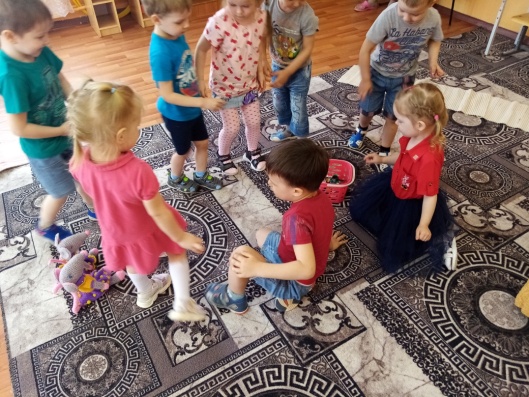 В одну корзину складываем мусор, а в другую собираем шишки. В. - Вот мы и расчистили от мусора и позаботились о нашем маленьком кусочке Земли. И если каждый из вас будет оберегать, хотя бы даже самый малюсенький кусочек Земли, наша планета будет становиться все краше и краше.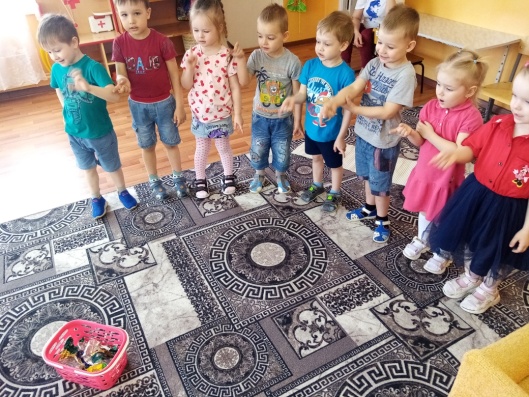 В. - А что для этого надо делать?(сажать деревья, не рвать цветы, не оставлять после себя мусор)Мышки- Ребята, так мы поняли! , мы и только мы можем помочь нашей планете стать чище и красивее, мы должны заботиться о ней. Спасибо вам, мы пойдём и всем расскажем, как надо себя вести в лесу!В. - Ну а нам, ребятки пора возвращаться в детский сад. Строимся друг за другом и по нашей дорожке идем.Звучит музыка. Идем по спортивной дорожке.В. – Ребята присаживайтесь на свои места и посмотрите у вас на столе лежат тарелочки с цветами. Давайте украсим этими цветами нашу планету и пусть она всегда будет нарядная и красивая. Но с начало подготовим наши пальчики.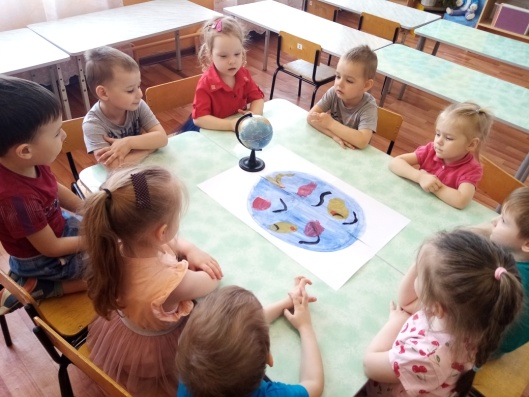           Пальчиковая гимнастика:- Солнце утром рано встало,- Всех детишек приласкало!(ладошки скрестить, пальцы широко раздвинуть, вращать ладошками)- Здравствуй, лес, дремучий лес,- Полный сказок и чудес!(поднять обе руки, широко расставить пальцы)- Набухай скорей, бутон,- Распусти цветок – пион!В. – Берем цветочек и приклеим на нашу землю.(проводится коллективная аппликация)В. – Посмотрите, какая красивая стала наша земля. Давайте повесим нашу аппликацию что б все видели и не забывали, что надо охранять и оберегать нашу землю!В. - Ребята, вам понравилось наше путешествие? А куда мы ходили? Кого встретили? Как помогли?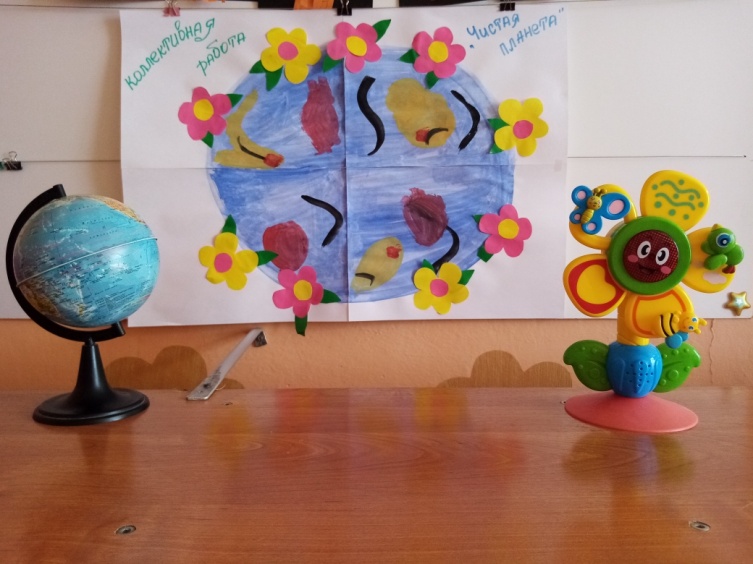 